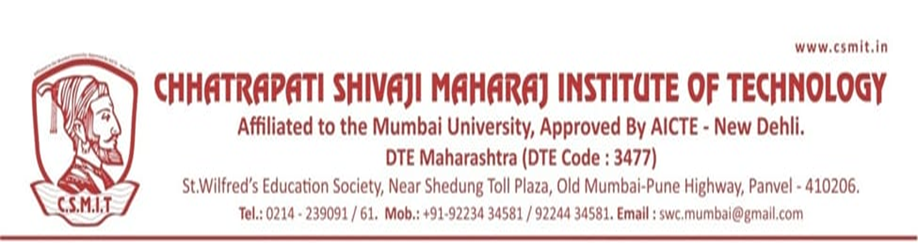 Chhatrapati Shivaji Maharaj Institute of Technology, Navi-MumbaiProgram Organized in Year 2021-22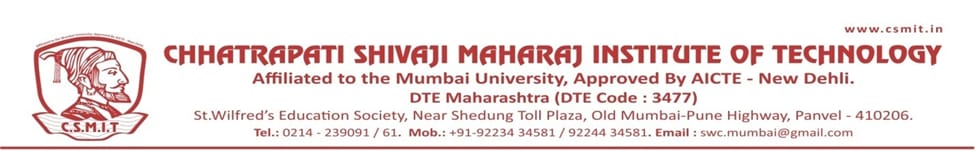 A REPORT ON TREE PLANTATION DRIVENAME OF ACTIVITY: Tree Plantation DATE & DURATION: 20th July, 2021 TYPE OF ACTIVITY: Extra CurricularORGANIZED BY: Chhatrapati Shivaji Maharaj Institute of TechnologyLEARNING OUTCOMES:MAPPINGS WITH PO AND PSO:ASSESSMENT TOOLS: NILFLYER:Tree Plantation drives combat many environmental issues like deforestation, erosion of soil, desertification in semi-arid areas, global warming and hence enhancing the beauty and balance of the environment.On 05th June 2022, Chhatrapati Shivaji Maharaj Institute of Technology, Panvel, arranged tree plantation drive. All the faculties and students were involved in this event.In order to sensitize students towards the need to preserve our environment and ecology, Tree plantation drive was organised by CSMIT. The main purpose of this event was to teach students, how we can save our climate from pollution.GLIMPSES: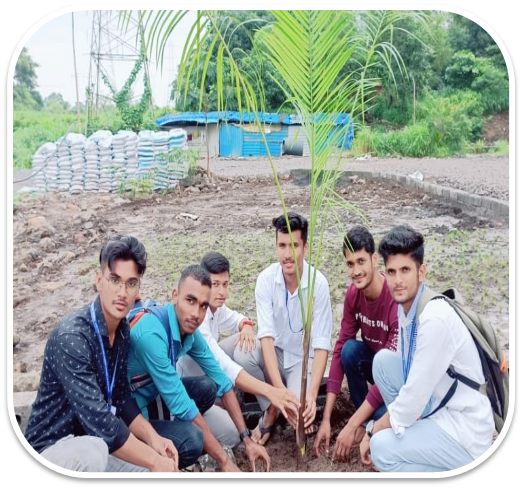 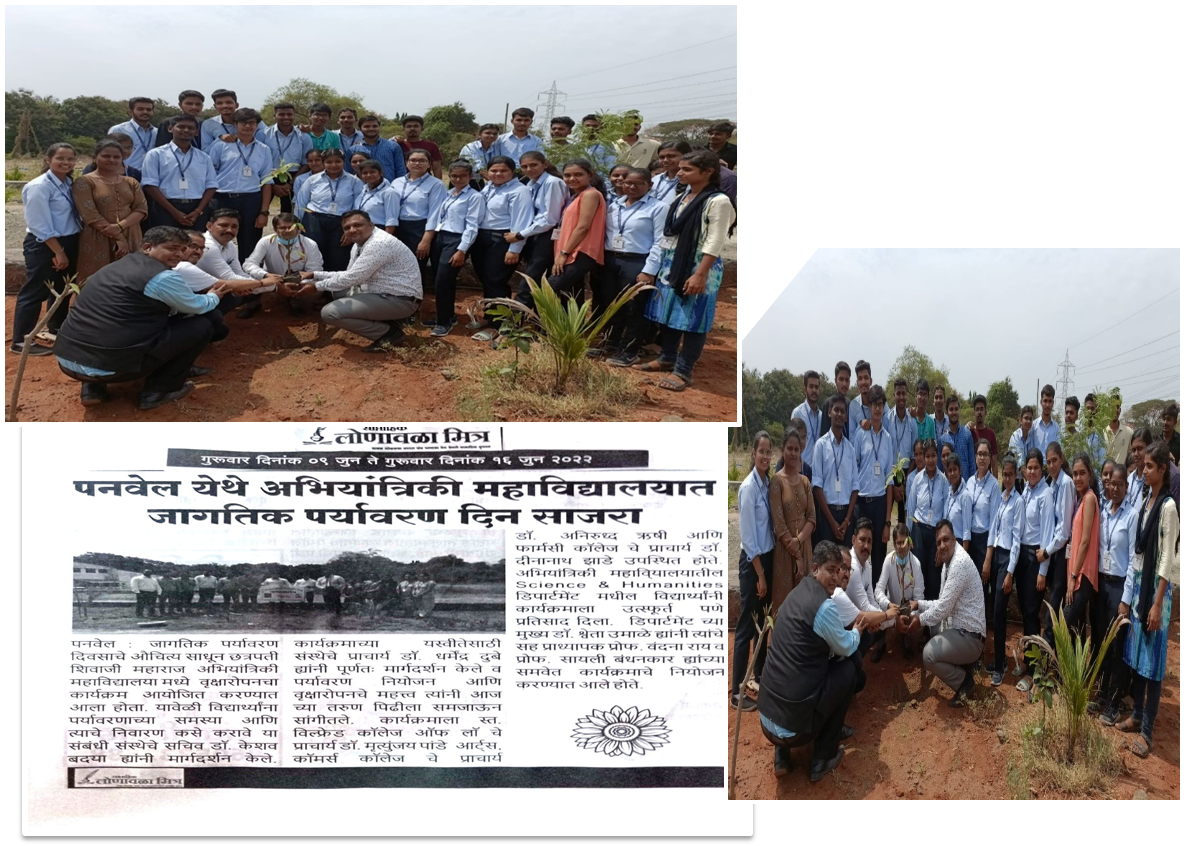 Student Coordinators / Volunteers: Core CommitteeFaculty In-charge:Photography TeamTechnical TeamRefreshment TeamRoom Management & Personal Care of Blood Donors CommitteeRegistration CommitteeA REPORT ON NATIONAL UNITY DAYNAME OF ACTIVITY: Unity Day DATE & DURATION: 31st Oct, 2021 TYPE OF ACTIVITY: Extra CurricularORGANIZED BY: NSS/Chhatrapati Shivaji Maharaj Institute of TechnologyLEARNING OUTCOMES:FLYER: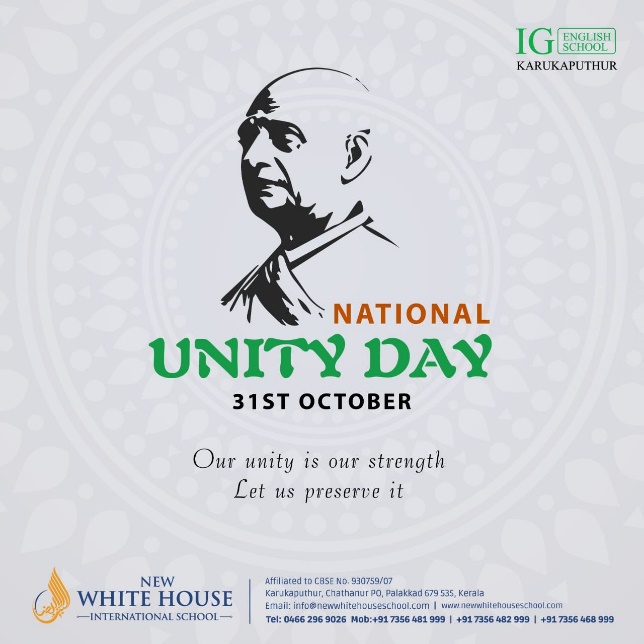 National Unity Day is a commemoration of solidarity, harmony, and diversity. It brings together people from all walks of life, transcending boundaries and fostering a sense of oneness. Through celebration and reflection, it reminds us of the strength and importance of unity in building a prosperous and inclusive nation. On National Unity Day, we honor the sacrifices of our ancestors who fought for freedom and unity. It is a day to embrace our shared values, bridge differences, and work towards a common goal. Through dialogue, understanding, and respect, we strive to create a society where diversity is celebrated and every voice is heard. Together, we build a stronger, more cohesive nation for future generations.A REPORT ON TREE PLANTATION DRIVENAME OF ACTIVITY: Tree Plantation DATE & DURATION: 5th June, 2022 Time: 10.00am -4.00 pmTYPE OF ACTIVITY: Extra CurricularORGANIZED BY: Chhatrapati Shivaji Maharaj Institute of TechnologyLEARNING OUTCOMES:MAPPINGS WITH PO AND PSO:ASSESSMENT TOOLS: NILFLYER: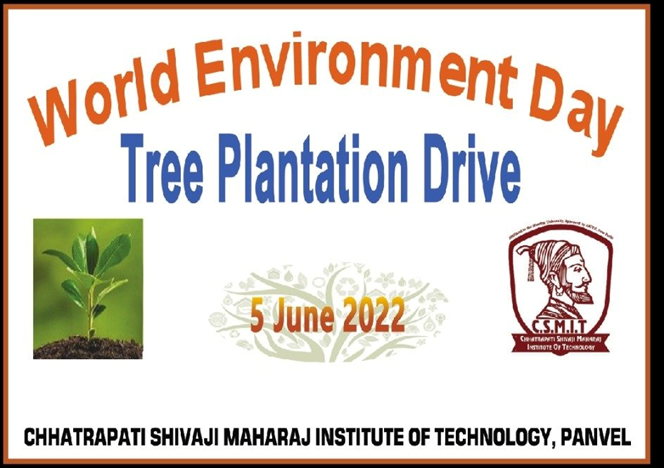 Tree Plantation drives combat many environmental issues like deforestation, erosion of soil, desertification in semi-arid areas, global warming and hence enhancing the beauty and balance of the environment.On 05th June 2022, Chhatrapati Shivaji Maharaj Institute of Technology, Panvel, arranged tree plantation drive. All the faculties and students were involved in this event.In order to sensitize students towards the need to preserve our environment and ecology, Tree plantation drive was organised by CSMIT. The main purpose of this event was to teach students, how we can save our climate from pollution.GLIMPSES:Refreshment TeamRoom Management & Personal Care of Blood Donors CommitteeRegistration CommitteeSr.N.Name of ActivityOrganization Unit/ Collaboration AgencyDatePage No.1Tree PlantationNSS20/07/20212Akhand Bharat Sankalp DiwasNSS14/08/20213National Unity DayNSS31/10/20214Rani Laxmi Bai JayantiNSS/CSMIT20/11/20215National Constitution DayNSS26/11/20216Vaccination DriveNSS/CSMIT27/10/20217Chatrapati Shivaji Maharaj JayantiNSS/CSMIT19/02/20228National Science DayNSS/CSMIT28/02/20229Women’s DayWomen Cell/NSS08/03/202210Holi CelebrationCSMIT19/03/202211Baba Saheb Ambedkar JayantiNSS/CSMIT14/04/202212World Environment DayNSS05/06/202213Rani Laxmi Bai PunyatithiCSMIT18/06/202214Yoga DayNSS21/06/2022COPO1PO2PO3PO4PO5PO6PO7PO8PO9PO10PO11PO12PSO1PSO2PSO3Helps reach education goals through free expression, debates, cooperation, coordination, etc.32233123Develops habits of constructive competition, improves skills and competence322331Develops a sense of responsibility and belongingness32233123Develops decision- making skillsself-assessment, and cultural awareness32233123Develops leadership, managerial, and organizing skills32233123Creates opportunities to meet with other like- minded students for socialization,32233123S.No.Name of StudentBranchSemesterContact Number12345678910S.No.Name of StudentBranchSemesterContact Number1234S.No.Name of StudentBranchSemesterContact Number1234S.No.Name of StudentBranchSemesterContact Number1234S.No.Name of StudentBranchSemesterContact Number1234S.No.Name of StudentBranchSemesterContact Number1234COPO1PO2PO3PO4PO5PO6PO7PO8PO9PO10PO11PO12PSO1PSO2PSO3Helps reach education goals through free expression, debates, cooperation, coordination, etc.32233123Develops habits of constructive competition, improves skills and competence322331Develops a sense of responsibility and belongingness32233123Develops decision- making skillsself-assessment, and cultural awareness32233123Develops leadership, managerial, and organizing skills32233123Creates opportunities to meet with other like- minded students for socialization,32233123S.No.Name of StudentBranchSemesterContact Number1234S.No.Name of StudentBranchSemesterContact Number1234S.No.Name of StudentBranchSemesterContact Number1234